はじめに *【*の文字書式「隠し文字」】 　　　研究タイトルは14pt太字，著者名は12ptで記載してください．著者の所属に関しては，左下に記載してください．研究キーワードは「，」で区切り，3つ以上記載してください．各章のタイトルはMSゴシック太字11pt，本文はMS明朝9ptで記載してください．各章タイトルは必要に応じて修正や追加を行ってください．図表については，文字サイズ等の指定はありませんが，見やすさを心がけてください．提出方法について　学会より指定されているフォーマットにて提出してください．日本ソーシャルデータサイエンス学会研究発表会においては，PDF形式で提出してください．2ページ以内で作成してください． 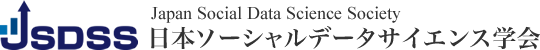 図 1　JSDSSロゴマーク発表に関して詳しい内容に関しましては，随時学会HPにて掲載，また発表者にメールにて連絡いたしますので，ご確認お願いいたします． 以前，予稿の著者所属を変更せずに投稿されたものが散見されました．所属を必ず変更・記載ください．　謝辞JSDSSJSDSSJSDSSJSDSSJSDSSJSDSSJSDSSJSDSSJSDSSJSDSSJSDSSJSDSSJSDSSJSDSSJSDSSJSDSSJSDSSJSDSSJSDSSJSDSSJSDSSJSDSSJSDSSJSDSSJSDSSJSDSSJSDSSJSDSSJSDSSJSDSS参考文献JSDSSJSDSSJSDSSJSDSSJSDSSJSDSSJSDSSJSDSSJSDSSJSDSSJSDSSJSDSSJSDSSJSDSSJSDSSJSDSSJSDSSJSDSSJSDSSJSDSSJSDSSJSDSSJSDSSJSDSSJSDSSJSDSSJSDSSJSDSSJSDSSJSDSSJSDSSJSDSSJSDSSJSDSSJSDSSJSDSSJSDSSJSDSSJSDSSJSDSSJSDSSJSDSSJSDSSJSDSSJSDSSJSDSSJSDSSJSDSSJSDSSJSDSSJSDSSJSDSSJSDSSJSDSSJSDSSJSDSSJSDSSJSDSSJSDSSJSDSSJSDSSJSDSSJSDSSJSDSSJSDSSJSDSSJSDSSJSDSSJSDSSJSDSSJSDSSJSDSSJSDSSJSDSSJSDSSJSDSSJSDSSJSDSSJSDSSJSDSSJSDSSJSDSSJSDSSJSDSS日本ソーシャルデータサイエンス学会研究発表会予稿日本 太郎†1，日本 二郎2キーワード：JSDSS，JSDSSJSDSS，JSDSSJSDSSJSDSS (3つ以上)